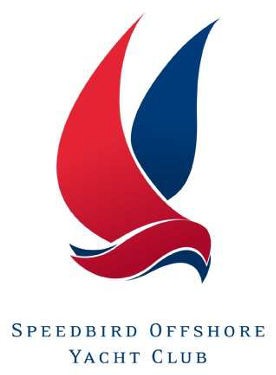 To be confirmed by SOYC Director of SailingPlease complete this form , add scanned copies of any certificates not already noted on your Club Record.  Send it to the Director of Sailing, sailing@soyc.co.uk and to training@soyc.co.uk APPLICANT DETAILSAPPLICANT DETAILSNameE-Mail addressI have read and understood the sailing orders relating to this qualificationI have read and understood the sailing orders relating to this qualificationSignatureQualificationsCertificate detailsCertificate detailsQualificationsDateNumberSOYC Day Skipper appointmentSOYC Improve Your Skills CourseRYA First AidRYA Shore-based Coastal Skipper Theory CourseRYA/MCA Yachtmaster Offshore CertificateRYA Sea Survival Course Maritime Radio Operator Certificate of Competence - Short Range CertificateSOYC Practical Radar OR RYA Radar Certificate if yacht skippered Radar equippedLogged Sea timeTotal DaysClub DaysNight hoursLogged Sea timeApproved byNameApproved bySigned: